Zadatak 6Koliko iznosi kritična trmperatura užeta Al/Fe 240/40 pri dodatnom opterećenju koje odgovara koeficijentu zone leda   ako je  . Podaci o užetu:Rješenje:Δ= (1  ) (1  )Kako je <40 ugib je maksimalan pri temperaturi od 40Zadatak 7 Zatezno polje nekog dalekovoda sadrži sledeće raspone:a1=250m, a2=470m, a3=310m, a4=120m, a5=205mKoliki je ugib u rasponu najbližem idealnom. Poznato je:Rješenje: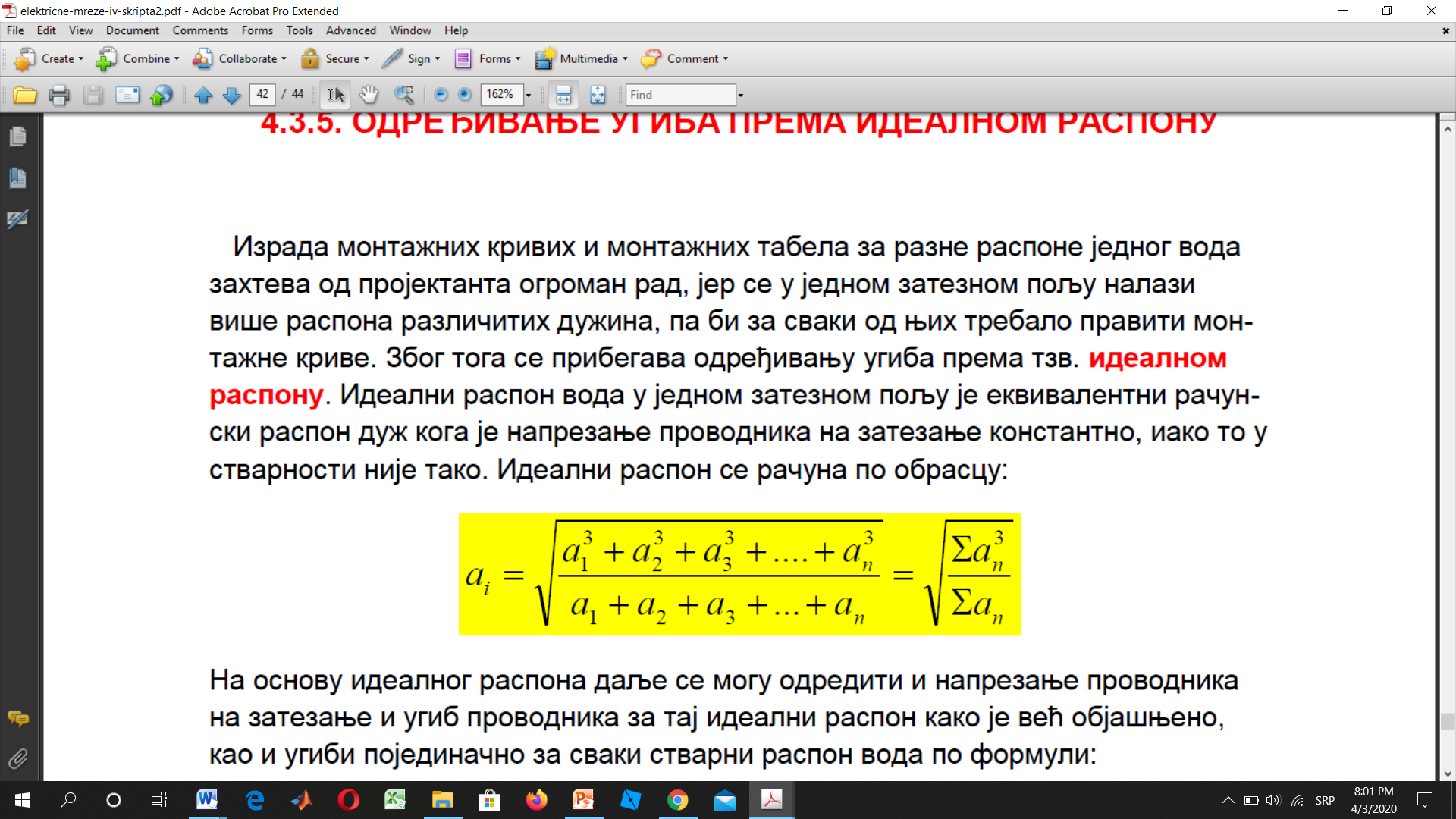 =9,91m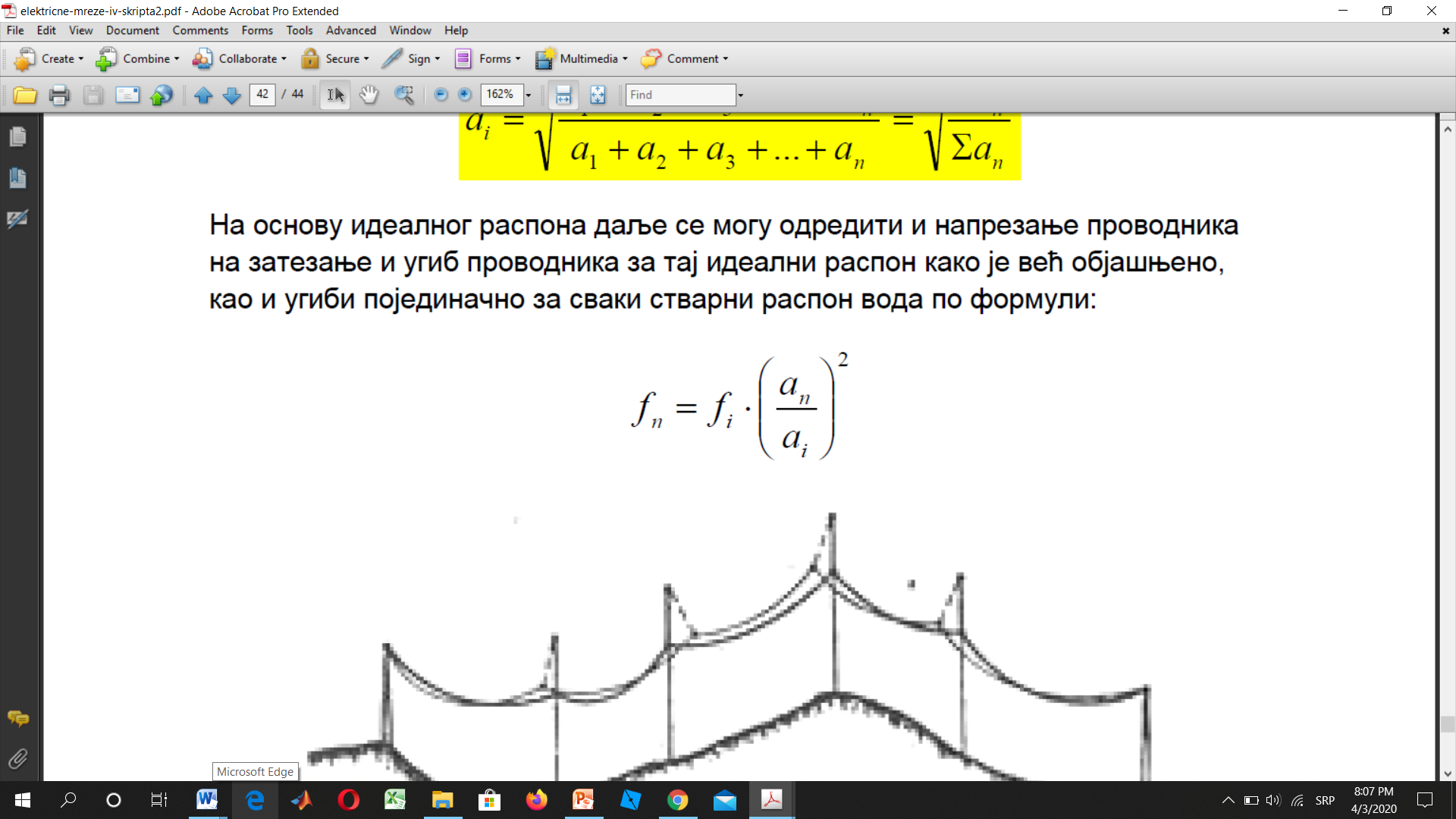 